Toruń, dnia 21.09.2023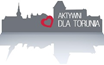 Klub Radnych „Aktywni dla Torunia – Krużewski, Szymanski, Skerska-Roman”							Szanowny Pan 							Michał Zaleski							Prezydent Miasta ToruniaW N I O S E KO uporządkowanie chodnika ulicy Niesiołowskiego 16 wzdłuż Kościoła/ od przejścia dla pieszych przy nowym rondzie i biegnie wzdłuż Kościoła na przy NiesiołowskiegoUzasadnienieFragment chodnika jest zachwaszczony poprzez co zatraca swoje funkcje i zagraża bezpieczeństwu pieszych. 	Z poważaniemMaciej KrużewskiRadny Miasta Torunia